Постановление Правительства Тверской области от 25 марта 2022 г. N 205-пп "О реализации в 2023 году отдельных мероприятий, направленных на снижение напряженности на рынке труда Тверской области" (с изменениями и дополнениями)Информация об изменениях: Наименование изменено с 1 января 2023 г. - Постановление Правительства Тверской области от 29 декабря 2022 г. N 798-ПП См. предыдущую редакциюПостановление Правительства Тверской области от 25 марта 2022 г. N 205-пп
"О реализации в 2023 году отдельных мероприятий, направленных на снижение напряженности на рынке труда Тверской области"С изменениями и дополнениями от: 25 ноября, 29 декабря 2022 г., 20 июня 2023 г.Информация об изменениях: Преамбула изменена с 1 января 2023 г. - Постановление Правительства Тверской области от 29 декабря 2022 г. N 798-ПП См. предыдущую редакциюВ соответствии со статьей 78 Бюджетного кодекса Российской Федерации, постановлением Правительства Российской Федерации от 15.12.2022 N 2309 "О реализации в 2023 году отдельных мероприятий, направленных на снижение напряженности на рынке труда" Правительство Тверской области постановляет:Информация об изменениях: Пункт 1 изменен с 1 января 2023 г. - Постановление Правительства Тверской области от 29 декабря 2022 г. N 798-ПП См. предыдущую редакцию1. Утвердить:1) Порядок предоставления из областного бюджета Тверской области субсидии на финансовое обеспечение затрат работодателей на частичную оплату труда при организации общественных работ для граждан, зарегистрированных в органах службы занятости в целях поиска подходящей работы, включая безработных граждан (приложение 1 к настоящему постановлению);2) Порядок предоставления из областного бюджета Тверской области субсидии на финансовое обеспечение затрат работодателей на частичную оплату труда и материально-техническое оснащение при организации временного трудоустройства работников, находящихся под риском увольнения, включая введение режима неполного рабочего времени, простой, временную приостановку работ, предоставление отпусков без сохранения заработной платы и проведение мероприятий по высвобождению работников (приложение 2 к настоящему постановлению);Информация об изменениях: Подпункт 3 изменен с 21 июня 2023 г. - Постановление Правительства Тверской области от 20 июня 2023 г. N 267-ПП См. предыдущую редакцию3) Порядок предоставления из областного бюджета Тверской области субсидии на финансовое обеспечение затрат работодателей на организацию профессионального обучения и дополнительного профессионального образования работников предприятий оборонно-промышленного комплекса, а также граждан, обратившихся в органы службы занятости за содействием в поиске подходящей работы и заключивших ученический договор с предприятиями оборонно-промышленного комплекса (приложение 3 к настоящему постановлению).2. Настоящее постановление вступает в силу со дня его официального опубликования.Информация об изменениях: Приложение 1 изменено с 1 января 2023 г. - Постановление Правительства Тверской области от 29 декабря 2022 г. N 798-ПП См. предыдущую редакциюПриложение 1
к постановлению
Правительства Тверской области
от 25.03.2022 N 205-ппПорядок
предоставления из областного бюджета Тверской области субсидии на финансовое обеспечение затрат работодателей на частичную оплату труда при организации общественных работ для граждан, зарегистрированных в органах службы занятости в целях поиска подходящей работы, включая безработных гражданС изменениями и дополнениями от: 25 ноября, 29 декабря 2022 г., 20 июня 2023 г.Раздел I
Общие положения1. Настоящий Порядок определяет правила предоставления из областного бюджета Тверской области субсидии на финансовое обеспечение затрат работодателей на частичную оплату труда при организации общественных работ для граждан, зарегистрированных в органах службы занятости в целях поиска подходящей работы, включая безработных граждан (далее - субсидия).2. Целью предоставления субсидии является финансовое обеспечение затрат работодателей, связанных с организацией в 2023 году общественных работ для граждан, зарегистрированных в органах службы занятости в целях поиска подходящей работы, включая безработных граждан (далее также соответственно - общественные работы, мероприятие), в рамках государственной программы Тверской области "Содействие занятости населения Тверской области" на 2021 - 2026 годы, утвержденной постановлением Правительства Тверской области от 18.02.2021 N 76-пп "О государственной программе Тверской области "Содействие занятости населения Тверской области" на 2021 - 2026 годы", регионального проекта "Содействие занятости" (Тверская область) федерального проекта "Содействие занятости" национального проекта "Демография".3. Получателями субсидии являются юридические лица (за исключением государственных (муниципальных) учреждений), индивидуальные предприниматели, соответствующие следующим критериям (далее также соответственно - работодатели, получатели субсидии):1) работодатель поставлен на налоговый учет в качестве налогоплательщика в Тверской области;2) работодатель осуществляет деятельность на территории Тверской области.4. Главным распорядителем средств областного бюджета Тверской области на реализацию мероприятий является Главное управление по труду и занятости населения Тверской области (далее - Главное управление).Информация об изменениях: Пункт 5 изменен с 21 июня 2023 г. - Постановление Правительства Тверской области от 20 июня 2023 г. N 267-ПП См. предыдущую редакцию5. Функции главного распорядителя средств областного бюджета Тверской области по взаимодействию с работодателями в части реализации мероприятий, в том числе предоставления субсидии, осуществляет государственное казенное учреждение Тверской области "Центр занятости населения Тверской области", подведомственное Главному управлению (далее - ГКУ).Предоставление субсидии осуществляется ГКУ за счет средств областного бюджета Тверской области, предусмотренных законом Тверской области об областном бюджете Тверской области на соответствующий финансовый год и плановый период и (или) сводной бюджетной росписью областного бюджета Тверской области, в пределах лимитов бюджетных обязательств, доведенных до ГКУ как получателя бюджетных средств на реализацию мероприятия.6. Субсидия предоставляется по результатам отбора, проведенного ГКУ путем запроса предложений (заявок), направленных работодателями для участия в отборе, в соответствии с настоящим Порядком (далее - запрос предложений, отбор).Функции по организации и проведению отбора на предоставление субсидии осуществляются ГКУ.7. Направлением затрат, на которое предоставляется субсидия, является финансовое обеспечение затрат работодателей на частичную оплату труда при организации общественных работ.8. Право на участие в общественных работах имеют следующие граждане (далее - граждане):1) признанные в установленном порядке безработными;2) зарегистрированные в органах службы занятости в целях поиска подходящей работы.В период участия безработных граждан в общественных работах за ними сохраняется право на получение пособия по безработице.9. Сведения о субсидиях включаются в размещаемый на едином портале бюджетной системы Российской Федерации в информационно-телекоммуникационной сети Интернет реестр субсидий, формирование и ведение которого осуществляется Министерством финансов Российской Федерации в установленном им порядке, не позднее 15-го рабочего дня, следующего за днем принятия закона об областном бюджете на очередной финансовый год и плановый период (закона о внесении изменений в закон об областном бюджете на очередной финансовый год и плановый период), предусматривающего бюджетные ассигнования на цели предоставления субсидии.Раздел II
Порядок проведения отбора работодателей для предоставления субсидии10. Отбор работодателей осуществляется на основании критериев, указанных в пункте 3 раздела I настоящего Порядка.11. Для проведения отбора ГКУ не позднее чем за 5 календарных дней до даты начала приема заявок на участие в отборе на предоставление из областного бюджета Тверской области субсидии на финансовое обеспечение затрат работодателей на частичную оплату труда при организации общественных работ для граждан, зарегистрированных в органах службы занятости в целях поиска подходящей работы, включая безработных граждан (далее - заявка) размещает на интерактивном портале службы занятости населения Тверской области в информационно-телекоммуникационной сети Интернет (далее - интерактивный портал) объявление о проведении отбора.В объявлении о проведении отбора указывается следующая информация:1) направление расходов, источником финансового обеспечения которых является субсидия, предусмотренного пунктом 7 раздела I настоящего Порядка;2) сроки проведения отбора;3) дата и время окончания приема заявок участников отбора, которые не могут быть ранее 3-го календарного дня, следующего за днем размещения объявления о проведении запроса предложений;4) наименование, место нахождения, почтовый адрес, адрес электронной почты ГКУ;5) результаты предоставления субсидии, установленные пунктом 32 раздела III настоящего Порядка;6) требования к участникам отбора, установленные пунктом 12 настоящего раздела, и перечень документов, представляемых участниками отбора для подтверждения их соответствия указанным требованиям;7) порядок подачи заявок участниками отбора и требования, предъявляемые к форме и содержанию заявок, подаваемых участниками отбора в соответствии с настоящим Порядком;8) порядок отзыва заявок участниками отбора, порядок возврата заявок участников отбора, определяющий в том числе основания для возврата заявок участников отбора, порядок внесения изменений в заявки участников отбора;9) правила рассмотрения и оценки заявок участников отбора в соответствии с настоящим Порядком;10) порядок предоставления участникам отбора разъяснений положений объявления о проведении отбора, даты начала и окончания срока такого предоставления;11) срок, в течение которого победитель (победители) отбора должен (должны) подписать договор на предоставление из областного бюджета Тверской области субсидии на финансовое обеспечение затрат работодателей на частичную оплату труда при организации общественных работ для граждан, зарегистрированных в органах службы занятости в целях поиска подходящей работы, включая безработных граждан (далее - Договор);12) условия признания победителя (победителей) отбора, уклонившимся (уклонившимися) от заключения Договора;13) дата размещения результатов отбора на интерактивном портале;14) адрес страницы интерактивного портала, на котором обеспечивается проведение отбора.12. В отборе могут участвовать участники запроса предложений, соответствующие на первое число месяца, предшествующего месяцу подачи заявки, следующим требованиям:1) работодатель - юридическое лицо не должен находиться в процессе реорганизации (за исключением реорганизации в форме присоединения к работодателю другого юридического лица), ликвидации, в отношении его не введена процедура банкротства, деятельность работодателя не приостановлена в порядке, предусмотренном законодательством Российской Федерации, а индивидуальные предприниматели не должны прекратить деятельность в качестве индивидуального предпринимателя;Информация об изменениях: Подпункт 2 изменен с 21 июня 2023 г. - Постановление Правительства Тверской области от 20 июня 2023 г. N 267-ПП См. предыдущую редакцию2) работодатель не должен являться иностранным юридическим лицом, в том числе местом регистрации которого является государство или территория, включенные в утверждаемый Министерством финансов Российской Федерации перечень государств и территорий, используемых для промежуточного (офшорного) владения активами в Российской Федерации (далее - офшорные компании), а также российским юридическим лицом, в уставном (складочном) капитале которого доля прямого или косвенного (через третьих лиц) участия офшорных компаний в совокупности превышает 25 процентов. При расчете доли участия офшорных компаний в капитале российского юридического лица не учитывается прямое и (или) косвенное участие офшорных компаний в капитале публичных акционерных обществ (в том числе со статусом международной компании), акции которых обращаются на организованных торгах в Российской Федерации, а также косвенное участие таких офшорных компаний в капитале других российских юридических лиц, реализованное через участие в капитале указанных публичных акционерных обществ;3) работодатель не должен получать средства из областного бюджета Тверской области в соответствии с иными нормативными правовыми актами Тверской области на цели, предусмотренные настоящим Порядком;4) у работодателя должны отсутствовать ограничительные меры, направленные на обеспечение санитарно-эпидемиологического благополучия населения в связи с распространением новой коронавирусной инфекции.13. Участники отбора на получение субсидии в сроки, установленные в объявлении о проведении отбора, представляют в адрес ГКУ заявку по форме согласно приложению 1 к настоящему Порядку, к которой прилагаются следующие документы (копии документов) на бумажных носителях:1) выписка из Единого государственного реестра юридических лиц или Единого государственного реестра индивидуальных предпринимателей (представляется по собственной инициативе участника отбора);2) копия свидетельства о постановке на учет российской организации в налоговом органе по месту ее нахождения или копия уведомления о постановке на учет в налоговом органе индивидуального предпринимателя на дату подачи заявки, заверенная печатью (представляется по собственной инициативе участника отбора);3) копия устава юридического лица в редакции, действующей на дату подачи заявки, заверенную печатью (для юридических лиц);4) утратил силу с 21 июня 2023 г. - Постановление Правительства Тверской области от 20 июня 2023 г. N 267-ППИнформация об изменениях: См. предыдущую редакциюВ случае непредставления участником отбора документов, указанных в подпунктах 1, 2 настоящего пункта по собственной инициативе, ГКУ запрашивает указанные документы в рамках межведомственного электронного взаимодействия.14. Утратил силу с 21 июня 2023 г. - Постановление Правительства Тверской области от 20 июня 2023 г. N 267-ППИнформация об изменениях: См. предыдущую редакцию15. Поступившие заявки регистрируются ГКУ в день поступления в порядке очередности их поступления в журнале регистрации.16. ГКУ рассматривает заявки в течение 3 рабочих дней с момента их подачи участниками отбора и в случае соответствия заявки требованиям и критериям, установленным в объявлении о проведении отбора, принимает решение о ее соответствии установленным настоящим Порядком критериям и требованиям.Заявка подлежит отклонению по основаниям, предусмотренным пунктом 18 настоящего Порядка.17. Заявка может быть отозвана до окончания срока подачи документов путем направления заявления об отзыве заявки в свободной форме с указанием причин отзыва.18. Основания для отклонения заявки:1) несоответствие участника отбора критериям и требованиям, установленным пунктами 3 раздела I настоящего Порядка и 12 настоящего раздела;2) несоответствие представленной участником отбора заявки требованиям пункта 13 настоящего раздела;3) установление факта недостоверности представленной участником отбора информации;Информация об изменениях: Подпункт 4 изменен с 21 июня 2023 г. - Постановление Правительства Тверской области от 20 июня 2023 г. N 267-ПП См. предыдущую редакцию4) представление заявки по истечении срока, установленного в объявлении о проведении отбора;5) недостаточность лимитов бюджетных обязательств, предусмотренных ГКУ на реализацию мероприятия.19. Победитель (победители) отбора на получение субсидии определяется (определяются) исходя из соответствия участника (участников) отбора критериям, указанным в пунктах 3 раздела I настоящего Порядка и 12 настоящего раздела, и очередности поступления заявок на участие в отборе.Раздел III
Условия и порядок предоставления субсидии20. Условием предоставления субсидии является соответствие участника отбора требованиям, указанным в пунктах 3 раздела I и 12 раздела II настоящего Порядка.21. ГКУ принимает решение о предоставлении субсидии в течение 2 рабочих дней со дня принятия решения о соответствии заявки требованиям и критериям, установленным в объявлении о проведении отбора, при отсутствии оснований для отказа в предоставлении субсидии, предусмотренных в пункте 24 настоящего раздела.Решение о предоставлении субсидии оформляется приказом ГКУ.22. Информация о результатах отбора размещается на интерактивном портале в течение 3 рабочих дней со дня подписания приказа с указанием следующих сведений:1) дата, время и место проведения рассмотрения заявок;2) информация об участниках отбора, заявки которых были рассмотрены;3) информация об участниках отбора, заявки которых были отклонены, с указанием причины их отклонения;4) наименование получателя субсидии, с которым заключается Договор, и размер предоставляемой ему субсидии.23. ГКУ в течение 3 рабочих дней со дня принятия решения о предоставлении субсидии или об отказе в ее предоставлении направляет получателю субсидии письменное уведомление о предоставлении субсидии с указанием даты заключения Договора либо участнику отбора уведомление об отказе в предоставлении субсидии (с указанием оснований для отказа) посредством почтовой, электронной или факсимильной связи.24. Основания для отказа в предоставлении субсидии:1) несоответствие работодателя критериям и требованиям, установленным пунктами 3 раздела I и 12 раздела II настоящего Порядка;2) установление факта недостоверности представленной работодателем информации;3) недостаточность лимитов бюджетных обязательств, предусмотренных ГКУ на реализацию мероприятия.25. ГКУ в течение 5 рабочих дней со дня принятия решения о предоставлении субсидии заключает с работодателем Договор по типовой форме, утвержденной Министерством финансов Российской Федерации в системе "Электронный бюджет".26. Договор должен содержать:1) условие о согласовании новых условий Договора или о расторжении Договора при недостижении согласия по новым условиям в случае уменьшения ГКУ ранее доведенных лимитов бюджетных обязательств на реализацию мероприятия, приводящего к невозможности предоставления субсидии в размере, определенном в Договоре;2) согласие работодателя на осуществление в отношении его проверки ГКУ и Главным управлением соблюдения порядка и условий предоставления субсидии, в том числе в части достижения результата предоставления субсидии, а также проверки органом государственного финансового контроля в соответствии со статьями 268.1, 269.2 Бюджетного кодекса Российской Федерации.27. Работодателю запрещается за счет полученной субсидии приобретать средства иностранной валюты, за исключением операций, осуществляемых в соответствии с валютным законодательством Российской Федерации при закупке (поставке) высокотехнологичного импортного оборудования, сырья и комплектующих изделий, а также связанных с достижением результатов предоставления этих средств иных операций, определенных настоящим Порядком.28. Размер субсидии (S) рассчитывается по формуле:S = N общ  C зп  P зан,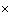 гдеN общ - численность трудоустроенных на общественные работы граждан, зарегистрированных в органах службы занятости в целях поиска подходящей работы, включая безработных граждан;C зп - размер возмещения затрат работодателя на заработную плату направленного на общественные работы гражданина, равный величине минимального размера оплаты труда, установленного Федеральным законом от 19.06.2000 N 82-ФЗ "О минимальном размере оплаты труда", увеличенного на сумму страховых взносов в государственные внебюджетные фонды;P зан - период занятости на общественных работах (количество месяцев), составляющий не более 3 месяцев.29. Перечисление субсидии работодателю осуществляется ГКУ в срок не позднее 10-го рабочего дня, следующего за днем принятия ГКУ решения о предоставлении субсидии, на расчетный (лицевой) счет работодателя, указанный в Договоре.30. Работодатель, получивший субсидию, ежемесячно после проведения выплаты заработной платы гражданам, участвующим в общественных работах, и перечисления страховых взносов в государственные внебюджетные фонды представляет в ГКУ копии следующих документов, подписанных руководителем, главным бухгалтером (при наличии) и заверенных печатью получателя субсидии (при наличии):1) документы, подтверждающие факт выплаты заработной платы по каждому работнику, со справкой о фактических затратах работодателя субсидии из областного бюджета Тверской области, предоставленной на финансовое обеспечение затрат работодателей на частичную оплату труда при организации общественных работ для граждан, зарегистрированных в органах службы занятости в целях поиска подходящей работы, включая безработных граждан, составленной по форме согласно приложению 2 к настоящему Порядку;2) документы, подтверждающие перечисление страховых взносов в государственные внебюджетные фонды по работникам.Работодатели несут ответственность за достоверность сведений, содержащихся в представленных документах, в соответствии с законодательством Российской Федерации.31. Не использованные в текущем финансовом году остатки субсидии подлежат возврату в областной бюджет Тверской области в сроки, установленные Договором.32. Результатом предоставления субсидии является численность трудоустроенных граждан на общественные работы. Конечные значения результатов предоставления субсидии по мероприятию устанавливаются в Договоре.Раздел IV
Требования к отчетности33. Работодатель представляет в ГКУ отчет о достижении значений результатов предоставления субсидии, отчет об осуществлении расходов, источником финансового обеспечения которых является субсидия (но не реже одного раза в квартал) по формам и в сроки, установленные Договором.Информация об изменениях: Раздел IV дополнен пунктом 33.1 с 21 июня 2023 г. - Постановление Правительства Тверской области от 20 июня 2023 г. N 267-ПП33.1. Отчетность в целях осуществления мониторинга достижения результатов предоставления субсидии представляется в сроки и по форме, которые установлены Министерством финансов Российской Федерации.Информация об изменениях: Наименование изменено с 21 июня 2023 г. - Постановление Правительства Тверской области от 20 июня 2023 г. N 267-ПП См. предыдущую редакциюРаздел V
Требования об осуществлении контроля (мониторинга) за соблюдением условий и порядка предоставления субсидии и ответственность за их нарушение34. Получатели субсидии обязаны обеспечить целевое и эффективное использование субсидии.35. В отношении получателей субсидий осуществляются проверки ГКУ и Главным управлением соблюдения порядка и условий предоставления субсидий, в том числе в части достижения результата предоставления субсидии, а также проверки органом государственного финансового контроля в соответствии со статьями 268.1, 269.2 Бюджетного кодекса Российской Федерации.Мониторинг достижения результатов предоставления субсидии осуществляется исходя из достижения значений результатов предоставления субсидии, определенных Договором, и событий, отражающих факт завершения соответствующего мероприятия по получению результата предоставления субсидии (контрольная точка), в порядке и по формам, которые установлены Министерством финансов Российской Федерации.36. Полученная субсидия подлежит возврату в полном объеме в доход областного бюджета Тверской области в следующих случаях:1) нарушение получателем субсидии условий и требований настоящего Порядка, установленных при предоставлении субсидии, выявленное в том числе по фактам проверок, проведенных ГКУ, Главным управлением, органом государственного финансового контроля;2) установление фактов предоставления получателем субсидии недостоверной информации;3) в случае недостижения значения результатов предоставления субсидии, указанных в пункте 32 раздела III настоящего Порядка.37. При установлении фактов, указанных в пункте 36 настоящего раздела, ГКУ в течение 5 рабочих дней со дня выявления данных фактов письменно уведомляет получателя субсидии о необходимости возврата полученной субсидии в доход областного бюджета Тверской области с указанием причин возврата.38. Получатель субсидии осуществляет возврат полученной субсидии в доход областного бюджета Тверской области в течение 30 календарных дней со дня получения уведомления ГКУ о необходимости возврата полученной субсидии в доход областного бюджета Тверской области.39. В случае невозврата субсидии в областной бюджет Тверской области в срок, предусмотренный пунктом 38 настоящего раздела, получатель субсидии несет ответственность в соответствии с законодательством Российской Федерации.Приложение 1
к Порядку предоставления из областного бюджета
Тверской области субсидии на финансовое обеспечение
затрат работодателей на частичную оплату труда
при организации общественных работ для граждан,
зарегистрированных в органах службы занятости
в целях поиска подходящей работы,
включая безработных граждан                                    В государственное казенное учреждение                                    Тверской области                                    ___________________________________                                 Заявка                на участие в отборе на предоставление             из областного бюджета Тверской области субсидии            на финансовое обеспечение затрат работодателей      на частичную оплату труда при организации общественных работ        для граждан, зарегистрированных в органах службы занятости    в целях поиска подходящей работы, включая безработных граждан     ____________________________________________________________________                     (полное наименование работодателя)_________________________________________________________________________                             (ИНН работодателя)_________________________________________________________________________                         (место нахождения работодателя)Ф. И. О. руководителя ___________________________________________________Ф. И. О. главного бухгалтера (при наличии) ______________________________Учредитель юридического лица ____________________________________________Почтовый адрес работодателя _____________________________________________Контактный телефон ______________________________________________________Факс ____________________________________________________________________E-mail __________________________________________________________________Наличие  сайта  работодателя  в  информационно-телекоммуникационной  сетиИнтернет ________________________________________________________________Банковские реквизиты работодателя ________________________________________________________________________________________________________________     1.   Прошу  предоставить  из  областного  бюджета  Тверской  областисубсидию  на  финансовое  обеспечение  затрат, связанных с организацией в2023 году  общественных  работ,  - расходов на частичную оплату труда приорганизации  общественных работ для граждан, зарегистрированных в органахслужбы  занятости  в  целях поиска подходящей работы, включая безработныхграждан, в количестве _____________ человек.     2. Общий размер субсидии составляет ____________________ рублей.Расчет размера субсидии:     3. С условиями предоставления субсидии ознакомлен(-на).     4.   Об  ответственности  за  представление  заведомо  недостовернойинформации предупрежден(-на).     5.        Даю      согласие    на    публикацию    (размещение)    винформационно-телекоммуникационной  сети Интернет информации об участникеотбора, о подаваемой заявке.     К настоящей заявке прилагаются следующие документы:"___" __________ 20__ г. ________________ _____________________                   (подпись работодателя) (расшифровка подписи)М. П. (при наличии)Приложение 2
к Порядку предоставления из областного бюджета
Тверской области субсидии на финансовое обеспечение
затрат работодателей на частичную оплату труда
при организации общественных работ для граждан,
зарегистрированных в органах службы занятости
в целях поиска подходящей работы,
включая безработных граждан                                    В государственное казенное учреждение                                    Тверской области                                    _____________________________________                                Справка            о фактических затратах работодателя субсидии        из областного бюджета Тверской области, предоставленной           на финансовое обеспечение затрат работодателей     на частичную оплату труда при организации общественных работ     для граждан, зарегистрированных в органах службы занятости    в целях поиска подходящей работы, включая безработных граждан     ___________________________________________________________                       (наименование работодателя)                        за ________________ месяцРуководитель ______________ ________________________________                (подпись)        (расшифровка подписи)Главный бухгалтер (при наличии) _____________ _____________________                                  (подпись)   (расшифровка подписи)М. П. (при наличии)Исполнитель (Ф.И.О., тел.)Информация об изменениях: Приложение 2 изменено с 1 января 2023 г. - Постановление Правительства Тверской области от 29 декабря 2022 г. N 798-ПП См. предыдущую редакциюПриложение 2
к постановлению Правительства
Тверской области
от 25.03.2022 N 205-ппПорядок
предоставления из областного бюджета Тверской области субсидии на финансовое обеспечение затрат работодателей на частичную оплату труда и материально-техническое оснащение при организации временного трудоустройства работников, находящихся под риском увольнения, включая введение режима неполного рабочего времени, простой, временную приостановку работ, предоставление отпусков без сохранения заработной платы и проведение мероприятий по высвобождению работниковС изменениями и дополнениями от: 25 ноября, 29 декабря 2022 г., 20 июня 2023 г.Раздел I
Общие положения1. Настоящий Порядок определяет правила предоставления из областного бюджета Тверской области субсидии на финансовое обеспечение затрат работодателей на частичную оплату труда и материально-техническое оснащение при организации временного трудоустройства работников, находящихся под риском увольнения, включая введение режима неполного рабочего времени, простой, временную приостановку работ, предоставление отпусков без сохранения заработной платы и проведение мероприятий по высвобождению работников (далее - субсидия).2. Целью предоставления субсидии является финансовое обеспечение затрат на частичную оплату труда и материально-техническое оснащение, связанных с организацией в 2023 году временного трудоустройства работников, находящихся под риском увольнения, включая введение режима неполного рабочего времени, простой, временную приостановку работ, предоставление отпусков без сохранения заработной платы и проведение мероприятий, по высвобождению работников (далее также соответственно - временные работы, мероприятие) в рамках государственной программы Тверской области "Содействие занятости населения Тверской области" на 2021 - 2026 годы, утвержденной постановлением Правительства Тверской области от 18.02.2021 N 76-пп "О государственной программе Тверской области "Содействие занятости населения Тверской области" на 2021 - 2026 годы", регионального проекта "Содействие занятости" (Тверская область) федерального проекта "Содействие занятости" национального проекта "Демография".3. Получателями субсидии являются юридические лица (за исключением государственных (муниципальных) учреждений), индивидуальные предприниматели, соответствующие следующим критериям (далее также соответственно - работодатели, получатели субсидии):1) работодатель поставлен на налоговый учет в качестве налогоплательщика в Тверской области;2) работодатель осуществляет деятельность на территории Тверской области.4. Главным распорядителем средств областного бюджета Тверской области на реализацию мероприятий является Главное управление по труду и занятости населения Тверской области (далее - Главное управление).Информация об изменениях: Пункт 5 изменен с 21 июня 2023 г. - Постановление Правительства Тверской области от 20 июня 2023 г. N 267-ПП См. предыдущую редакцию5. Функции главного распорядителя средств областного бюджета Тверской области по взаимодействию с работодателями в части реализации мероприятий, в том числе предоставления субсидии, осуществляет государственное казенное учреждение Тверской области "Центр занятости населения Тверской области", подведомственное Главному управлению (далее - ГКУ).Предоставление субсидии осуществляется ГКУ за счет средств областного бюджета Тверской области, предусмотренных законом Тверской области об областном бюджете Тверской области на соответствующий финансовый год и плановый период и (или) сводной бюджетной росписью областного бюджета Тверской области, в пределах лимитов бюджетных обязательств, доведенных до ГКУ как получателя бюджетных средств на реализацию мероприятия.6. Субсидия предоставляется по результатам отбора, проведенного ГКУ путем запроса предложений (заявок), направленных работодателями для участия в отборе, в соответствии с настоящим Порядком (далее - запрос предложений, отбор).Функции по организации и проведению отбора на предоставление субсидии осуществляются ГКУ.7. Направлением затрат, на которое предоставляется субсидия, является финансовое обеспечение затрат работодателей на частичную оплату труда и материально-техническое оснащение при организации временных работ.8. Право на участие во временных работах имеют работники организаций, находящиеся под риском увольнения (при введении режима неполного рабочего времени, простоя, временной приостановки работ, предоставлении отпусков без сохранения заработной платы, проведении мероприятий по высвобождению работников) (далее - работники).9. Сведения о субсидиях включаются в размещаемый на едином портале бюджетной системы Российской Федерации в информационно-телекоммуникационной сети Интернет реестр субсидий, формирование и ведение которого осуществляется Министерством финансов Российской Федерации в установленном им порядке, не позднее 15-го рабочего дня, следующего за днем принятия закона об областном бюджете на очередной финансовый год и плановый период (закона о внесении изменений в закон об областном бюджете на очередной финансовый год и плановый период), предусматривающего бюджетные ассигнования на цели предоставления субсидии.Раздел II
Порядок проведения отбора работодателей для предоставления субсидии10. Отбор работодателей осуществляется на основании критериев, указанных в пункте 3 раздела I настоящего Порядка.11. Для проведения отбора ГКУ не позднее чем за 5 календарных дней до даты начала приема заявок на участие в отборе на предоставление из областного бюджета Тверской области субсидии на финансовое обеспечение затрат работодателей на частичную оплату труда и материально-техническое оснащение при организации временного трудоустройства работников, находящихся под риском увольнения, включая введение режима неполного рабочего времени, простой, временную приостановку работ, предоставление отпусков без сохранения заработной платы и проведение мероприятий, по высвобождению работников (далее - заявка) размещает на интерактивном портале службы занятости населения Тверской области в информационно-телекоммуникационной сети Интернет (далее - интерактивный портал) объявление о проведении отбора.В объявлении о проведении отбора указывается следующая информация:1) направление расходов, источником финансового обеспечения которых является субсидия, предусмотренного пунктом 7 раздела I настоящего Порядка;2) сроки проведения отбора;3) дата и время окончания приема заявок участников отбора, которые не могут быть ранее 3-го календарного дня, следующего за днем размещения объявления о проведении запроса предложений;4) наименование, место нахождения, почтовый адрес, адрес электронной почты ГКУ;5) результаты предоставления субсидии, установленные пунктом 32 раздела III настоящего Порядка;6) требования к участникам отбора, установленные пунктом 12 настоящего раздела, и перечень документов, представляемых участниками отбора для подтверждения их соответствия указанным требованиям;7) порядок подачи заявок участниками отбора и требования, предъявляемые к форме и содержанию заявок, подаваемых участниками отбора в соответствии с настоящим Порядком;8) порядок отзыва заявок участниками отбора, порядок возврата заявок участников отбора, определяющий в том числе основания для возврата заявок участников отбора, порядок внесения изменений в заявки участников отбора;9) правила рассмотрения и оценки заявок участников отбора в соответствии с настоящим Порядком;10) порядок предоставления участникам отбора разъяснений положений объявления о проведении отбора, даты начала и окончания срока такого предоставления;11) срок, в течение которого победитель (победители) отбора должен (должны) подписать договор на предоставление из областного бюджета Тверской области субсидии на финансовое обеспечение затрат работодателей на частичную оплату труда и материально-техническое оснащение при организации временного трудоустройства работников, находящихся под риском увольнения, включая введение режима неполного рабочего времени, простой, временную приостановку работ, предоставление отпусков без сохранения заработной платы и проведение мероприятий, по высвобождению работников (далее - Договор);12) условия признания победителя (победителей) отбора, уклонившимся (уклонившимися) от заключения Договора;13) дата размещения результатов отбора на интерактивном портале;14) адрес страницы интерактивного портала, на котором обеспечивается проведение отбора.12. В отборе могут участвовать участники запроса предложений, соответствующие на первое число месяца, предшествующего месяцу подачи заявки, следующим требованиям:1) работодатель должен разместить сведения об установлении неполного рабочего времени, о простое, временной приостановке работ, предоставлении отпусков без сохранения заработной платы, проведении мероприятий по высвобождению работников на единой цифровой платформе в сфере занятости и трудовых отношений "Работа в России";2) работодатель - юридическое лицо не должен находиться в процессе реорганизации (за исключением реорганизации в форме присоединения к работодателю другого юридического лица), ликвидации, в отношении его не введена процедура банкротства, деятельность работодателя не приостановлена в порядке, предусмотренном законодательством Российской Федерации, а индивидуальные предприниматели не должны прекратить деятельность в качестве индивидуального предпринимателя;Информация об изменениях: Подпункт 3 изменен с 21 июня 2023 г. - Постановление Правительства Тверской области от 20 июня 2023 г. N 267-ПП См. предыдущую редакцию3) работодатель не должен являться иностранным юридическим лицом, в том числе местом регистрации которого является государство или территория, включенные в утверждаемый Министерством финансов Российской Федерации перечень государств и территорий, используемых для промежуточного (офшорного) владения активами в Российской Федерации (далее - офшорные компании), а также российским юридическим лицом, в уставном (складочном) капитале которого доля прямого или косвенного (через третьих лиц) участия офшорных компаний в совокупности превышает 25 процентов. При расчете доли участия офшорных компаний в капитале российского юридического лица не учитывается прямое и (или) косвенное участие офшорных компаний в капитале публичных акционерных обществ (в том числе со статусом международной компании), акции которых обращаются на организованных торгах в Российской Федерации, а также косвенное участие таких офшорных компаний в капитале других российских юридических лиц, реализованное через участие в капитале указанных публичных акционерных обществ;4) работодатель не должен получать средства из областного бюджета Тверской области в соответствии с иными нормативными правовыми актами Тверской области на цели, предусмотренные настоящим Порядком;5) у работодателя должны отсутствовать ограничительные меры, направленные на обеспечение санитарно-эпидемиологического благополучия населения в связи с распространением новой коронавирусной инфекции.13. Участники отбора на получение субсидии в сроки, установленные в объявлении о проведении отбора, представляют в адрес ГКУ заявку по форме согласно приложению 1 к настоящему Порядку, к которой прилагаются следующие документы (копии документов) на бумажных носителях:1) выписка из Единого государственного реестра юридических лиц или Единого государственного реестра индивидуальных предпринимателей (представляется по собственной инициативе участника отбора);2) копия свидетельства о постановке на учет российской организации в налоговом органе по месту ее нахождения или копия уведомления о постановке на учет в налоговом органе индивидуального предпринимателя на дату подачи заявки, заверенная печатью (представляется по собственной инициативе участника отбора);3) копия устава юридического лица в редакции, действующей на дату подачи заявки, заверенную печатью (для юридических лиц);4) утратил силу с 21 июня 2023 г. - Постановление Правительства Тверской области от 20 июня 2023 г. N 267-ППИнформация об изменениях: См. предыдущую редакциюВ случае непредставления участником отбора документов, указанных в подпунктах 1, 2 настоящего пункта по собственной инициативе, ГКУ запрашивает указанные документы в рамках межведомственного электронного взаимодействия.14. Утратил силу с 21 июня 2023 г. - Постановление Правительства Тверской области от 20 июня 2023 г. N 267-ППИнформация об изменениях: См. предыдущую редакцию15. Поступившие заявки регистрируются ГКУ в день поступления в порядке очередности их поступления в журнале регистрации.Информация об изменениях: Пункт 16 изменен с 21 июня 2023 г. - Постановление Правительства Тверской области от 20 июня 2023 г. N 267-ПП См. предыдущую редакцию16. ГКУ рассматривает заявки в течение 3 рабочих дней с момента их подачи участниками отбора и в случае соответствия заявки требованиям и критериям, установленным в объявлении о проведении отбора, принимает решение о ее соответствии установленным настоящим Порядком критериям и требованиям.Заявка подлежит отклонению по основаниям, предусмотренным пунктом 18 настоящего Порядка.17. Заявка может быть отозвана до окончания срока подачи документов путем направления заявления об отзыве заявки в свободной форме с указанием причин отзыва.18. Основания для отклонения заявки:1) несоответствие участника отбора критериям и требованиям, установленным пунктами 3 раздела I настоящего Порядка и 12 настоящего раздела;Информация об изменениях: Подпункт 2 изменен с 21 июня 2023 г. - Постановление Правительства Тверской области от 20 июня 2023 г. N 267-ПП См. предыдущую редакцию2) несоответствие представленной участником отбора заявки требованиям пункта 13 настоящего раздела;3) установление факта недостоверности представленной участником отбора информации;Информация об изменениях: Подпункт 4 изменен с 21 июня 2023 г. - Постановление Правительства Тверской области от 20 июня 2023 г. N 267-ПП См. предыдущую редакцию4) представление заявки по истечении срока, установленного в объявлении о проведении отбора;5) недостаточность лимитов бюджетных обязательств, предусмотренных ГКУ на реализацию мероприятия.19. Победитель (победители) отбора на получение субсидии определяется (определяются) исходя из соответствия участника (участников) отбора критериям, указанным в пунктах 3 раздела I настоящего Порядка и 12 настоящего раздела, и очередности поступления заявок на участие в отборе.Раздел III
Условия и порядок предоставления субсидии20. Условием предоставления субсидии является соответствие участника отбора требованиям, указанным в пунктах 3 раздела I и 12 раздела II настоящего Порядка.21. ГКУ принимает решение о предоставлении субсидии в течение 2 рабочих дней со дня принятия решения о соответствии заявки требованиям и критериям, установленным в объявлении о проведении отбора, при отсутствии оснований для отказа в предоставлении субсидии, предусмотренных в пункте 24 настоящего раздела.Решение о предоставлении субсидии оформляется приказом ГКУ.22. Информация о результатах отбора размещается на интерактивном портале в течение 3 рабочих дней со дня подписания приказа с указанием следующих сведений:1) дата, время и место проведения рассмотрения заявок;2) информация об участниках отбора, заявки которых были рассмотрены;3) информация об участниках отбора, заявки которых были отклонены, с указанием причины их отклонения;4) наименование получателя субсидии, с которым заключается Договор, и размер предоставляемой ему субсидии.23. ГКУ в течение 3 рабочих дней со дня принятия решения о предоставлении субсидии или об отказе в ее предоставлении направляет получателю субсидии письменное уведомление о предоставлении субсидии с указанием даты заключения Договора либо участнику отбора уведомление об отказе в предоставлении субсидии (с указанием оснований для отказа) посредством почтовой, электронной или факсимильной связи.24. Основания для отказа в предоставлении субсидии:1) несоответствие работодателя критериям и требованиям, установленным пунктами 3 раздела I и 12 раздела II настоящего Порядка;2) установление факта недостоверности представленной работодателем информации;3) недостаточность лимитов бюджетных обязательств, предусмотренных ГКУ на реализацию мероприятия.25. ГКУ в течение 5 рабочих дней со дня принятия решения о предоставлении субсидии заключает с работодателем Договор по типовой форме, утвержденной Министерством финансов Российской Федерации в системе "Электронный бюджет".26. Договор должен содержать:1) условие о согласовании новых условий Договора или о расторжении Договора при недостижении согласия по новым условиям в случае уменьшения ГКУ ранее доведенных лимитов бюджетных обязательств на реализацию мероприятия, приводящего к невозможности предоставления субсидии в размере, определенном в Договоре;2) согласие работодателя на осуществление в отношении его проверки ГКУ и Главным управлением соблюдения порядка и условий предоставления субсидии, в том числе в части достижения результата предоставления субсидии, а также проверки органом государственного финансового контроля в соответствии со статьями 268.1, 269.2 Бюджетного кодекса Российской Федерации.27. Работодателю запрещается за счет полученной субсидии приобретать средства иностранной валюты, за исключением операций, осуществляемых в соответствии с валютным законодательством Российской Федерации при закупке (поставке) высокотехнологичного импортного оборудования, сырья и комплектующих изделий, а также связанных с достижением результатов предоставления этих средств иных операций, определенных настоящим Порядком.28. Размер субсидии (S) рассчитывается по формуле:S = N вр х C зп х P зан + N вр х Z мт,гдеN вр - численность трудоустроенных на временные работы граждан из числа работников организаций, находящихся под риском увольнения;C зп - размер возмещения затрат на заработную плату трудоустроенного на временную работу гражданина, равный величине минимального размера оплаты труда, установленного Федеральным законом от 19.06.2000 N 82-ФЗ "О минимальном размере оплаты труда", увеличенного на сумму страховых взносов в государственные внебюджетные фонды;Р зан - период временного трудоустройства (количество месяцев), составляющий не более 3 месяцев, а для системообразующих организаций российской экономики, градообразующих организаций монопрофильных муниципальных образований и организаций, аффилированных с системообразующими организациями российской экономики (по решению межведомственной рабочей группы по восстановлению рынка труда, образованной в соответствии с решением Председателя Правительства Российской Федерации) - не более 6 месяцев;Z мт - затраты на одно рабочее место работника в период материально-технического обеспечения работ, составляющие 10 тыс. рублей на весь период (при необходимости).Под градообразующей организацией монопрофильного муниципального образования понимается организация (один из филиалов юридического лица в муниципальном образовании или несколько организаций), осуществляющая на территории муниципального образования один и тот же вид основной экономической деятельности или деятельность которой осуществляется в рамках единого производственно-технологического процесса, численность работников которой составляет не менее 20 процентов среднесписочной численности работников всех организаций, осуществляющих деятельность на территории муниципального образования, включенного в перечень монопрофильных муниципальных образований Российской Федерации (моногородов), утвержденный распоряжением Правительства Российской Федерации от 29.07.2014 N 1398-р.Под организациями, аффилированными с системообразующими организациями, понимаются юридические лица, в которых доля участия системообразующих организаций российской экономики в уставном капитале составляет 25% и более.29. Перечисление субсидии работодателю осуществляется ГКУ в срок не позднее 10-го рабочего дня, следующего за днем принятия ГКУ решения о предоставлении субсидии, на расчетный (лицевой) счет работодателя, указанный в Договоре.Информация об изменениях: Пункт 30 изменен с 21 июня 2023 г. - Постановление Правительства Тверской области от 20 июня 2023 г. N 267-ПП См. предыдущую редакцию30. Работодатель, получивший субсидию, ежемесячно после проведения выплаты заработной платы гражданам, участвующим во временных работах, и перечисления страховых взносов в государственные внебюджетные фонды представляет в ГКУ копии следующих документов, подписанных руководителем, главным бухгалтером (при наличии) и заверенных печатью получателя субсидии (при наличии):1) документы, подтверждающие факт выплаты заработной платы по каждому работнику, со справкой о фактических затратах работодателя субсидии из областного бюджета Тверской области на финансовое обеспечение затрат работодателей на частичную оплату труда и материально-техническое оснащение при организации временного трудоустройства работников, находящихся под риском увольнения, включая введение режима неполного рабочего времени, простой, временную приостановку работ, предоставление отпусков без сохранения заработной платы и проведение мероприятий, по высвобождению работников, составленной по форме согласно приложению 2 к настоящему Порядку;2) документы, подтверждающие перечисление страховых взносов в государственные внебюджетные фонды по работникам;3) документы, подтверждающие затраты на материально-техническое обеспечение работ (в случае произведенных затрат на материально-техническое оснащение). К материально-техническому обеспечению работ относятся затраты, связанные с профильной деятельностью работника, не относящиеся к приобретению основных средств, по каждому рабочему месту работника.Работодатели несут ответственность за достоверность сведений, содержащихся в представленных документах, в соответствии с законодательством Российской Федерации.31. Не использованные в текущем финансовом году остатки субсидии подлежат возврату в областной бюджет Тверской области в сроки, установленные Договором.32. Результатом предоставления субсидии является численность трудоустроенных граждан на временные работы. Конечные значения результатов предоставления субсидии по мероприятию устанавливаются в Договоре.Раздел IV
Требования к отчетности33. Работодатель представляет в ГКУ отчет о достижении значений результатов предоставления субсидии, отчет об осуществлении расходов, источником финансового обеспечения которых является субсидия (но не реже одного раза в квартал) по формам и в сроки, установленные Договором.Информация об изменениях: Раздел IV дополнен пунктом 33.1 с 21 июня 2023 г. - Постановление Правительства Тверской области от 20 июня 2023 г. N 267-ПП33.1. Отчетность в целях осуществления мониторинга достижения результатов предоставления субсидии представляется в сроки и по форме, которые установлены Министерством финансов Российской Федерации.Информация об изменениях: Наименование изменено с 21 июня 2023 г. - Постановление Правительства Тверской области от 20 июня 2023 г. N 267-ПП См. предыдущую редакциюРаздел V
Требования об осуществлении контроля (мониторинга) за соблюдением условий и порядка предоставления субсидии и ответственность за их нарушение34. Получатели субсидии обязаны обеспечить целевое и эффективное использование субсидии.35. В отношении получателей субсидий осуществляются проверки ГКУ и Главным управлением соблюдения порядка и условий предоставления субсидий, в том числе в части достижения результата предоставления субсидии, а также проверки органом государственного финансового контроля в соответствии со статьями 268.1, 269.2 Бюджетного кодекса Российской Федерации.Мониторинг достижения результатов предоставления субсидии осуществляется исходя из достижения значений результатов предоставления субсидии, определенных Договором, и событий, отражающих факт завершения соответствующего мероприятия по получению результата предоставления субсидии (контрольная точка), в порядке и по формам, которые установлены Министерством финансов Российской Федерации.36. Полученная субсидия подлежит возврату в полном объеме в доход областного бюджета Тверской области в следующих случаях:1) нарушение получателем субсидии условий и требований настоящего Порядка, установленных при предоставлении субсидии, выявленное в том числе по фактам проверок, проведенных ГКУ, Главным управлением, органом государственного финансового контроля;2) установление фактов предоставления получателем субсидии недостоверной информации;3) в случае недостижения значения результатов предоставления субсидии, указанных в пункте 32 раздела III настоящего Порядка.37. При установлении фактов, указанных в пункте 36 настоящего раздела, ГКУ в течение 5 рабочих дней со дня выявления данных фактов письменно уведомляет получателя субсидии о необходимости возврата полученной субсидии в доход областного бюджета Тверской области с указанием причин возврата.38. Получатель субсидии осуществляет возврат полученной субсидии в доход областного бюджета Тверской области в течение 30 календарных дней со дня получения уведомления ГКУ о необходимости возврата полученной субсидии в доход областного бюджета Тверской области.39. В случае невозврата субсидии в областной бюджет Тверской области в срок, предусмотренный пунктом 38 настоящего раздела, получатель субсидии несет ответственность в соответствии с законодательством Российской Федерации.Приложение 1
к Порядку предоставления из областного бюджета
Тверской области субсидии на финансовое обеспечение
затрат работодателей на частичную оплату труда
и материально-техническое оснащение при организации
временного трудоустройства работников, находящихся
под риском увольнения, включая введение режима
неполного рабочего времени, простой, временную
приостановку работ, предоставление отпусков
без сохранения заработной платы и проведение
мероприятий по высвобождению работников                                  В государственное казенное учреждение                                  Тверской области                                  _____________________________________                                Заявка               на участие в отборе на предоставление           из областного бюджета Тверской области субсидии              на финансовое обеспечение затрат работодателей           на частичную оплату труда и материально-техническое        оснащение при организации временного трудоустройства             работников, находящихся под риском увольнения,           включая введение режима неполного рабочего времени,         простой, временную приостановку работ, предоставление          отпусков без сохранения заработной платы и проведение                мероприятий по высвобождению работников _________________________________________________________________________                    (полное наименование работодателя)_________________________________________________________________________                          (ИНН работодателя)_________________________________________________________________________                        (место нахождения работодателя)Ф. И. О. руководителя ___________________________________________________Ф. И. О. главного бухгалтера (при наличии) ______________________________Учредитель юридического лица ____________________________________________Почтовый адрес работодателя _____________________________________________Контактный телефон ______________________________________________________Факс ____________________________________________________________________E-mail __________________________________________________________________Наличие  сайта  работодателя  в  информационно-телекоммуникационной  сетиИнтернет ________________________________________________________________Банковские реквизиты работодателя ________________________________________________________________________________________________________________     1.   Прошу  предоставить  из  областного  бюджета  Тверской  областисубсидию  на  финансовое  обеспечение  затрат, связанных с организацией в2023 году  временных  работ,  -  расходов  на  частичную  оплату  труда иматериально-техническое     оснащение    при    организации    временноготрудоустройства  работников,  находящихся  под риском увольнения, включаявведение    режима    неполного   рабочего  времени,  простой,  временнуюприостановку  работ,  предоставление  отпусков  без сохранения заработнойплаты и проведение мероприятий, по высвобождению работников, в количестве_____________ человек.     2. Общий размер субсидии составляет ____________________ рублей.Расчет размера субсидии:     3. С условиями предоставления субсидии ознакомлен(-на).     4.   Об  ответственности  за  представление  заведомо  недостовернойинформации предупрежден(-на).     5.        Даю      согласие    на    публикацию    (размещение)    винформационно-телекоммуникационной  сети Интернет информации об участникеотбора, о подаваемой заявке.     К настоящей заявке прилагаются следующие документы:"___" __________ 20__ г. __________________ _____________________                     (подпись работодателя) (расшифровка подписи)М.П. (при наличии)Приложение 2
к Порядку предоставления из областного бюджета
Тверской области субсидии на финансовое обеспечение
затрат работодателей на частичную оплату труда
и материально-техническое оснащение при организации
временного трудоустройства работников, находящихся
под риском увольнения, включая введение режима
неполного рабочего времени, простой, временную
приостановку работ, предоставление отпусков
без сохранения заработной платы и проведение
мероприятий по высвобождению работников                                  В государственное казенное учреждение                                  Тверской области                                  _____________________________________                               Справка             о фактических затратах работодателя субсидии          из областного бюджета Тверской области, предоставленной            на финансовое обеспечение затрат работодателей          на частичную оплату труда и материально-техническое    оснащение при организации временного трудоустройства работников,        находящихся под риском увольнения, включая введение       режима неполного рабочего времени, простой, временную     приостановку работ, предоставление отпусков без сохранения             заработной платы и проведение мероприятий                      по высвобождению работников     ___________________________________________________________                     (наименование работодателя)                      за ________________ месяц     Фактические    затраты   на  материально-техническое  оснащение  приорганизации  временного  трудоустройства  работников  составили  в  сумме___________ руб.Руководитель ______________ ________________________________                (подпись)       (расшифровка подписи)Главный бухгалтер (при наличии) _____________ _____________________                                 (подпись)    (расшифровка подписи)М.П. (при наличии)Исполнитель (Ф.И.О., тел.)Информация об изменениях: Приложение 3 изменено с 21 июня 2023 г. - Постановление Правительства Тверской области от 20 июня 2023 г. N 267-ПП См. предыдущую редакциюПриложение 3
к постановлению Правительства
Тверской области
от 25.03.2022 N 205-ппПорядок
предоставления из областного бюджета Тверской области субсидии на финансовое обеспечение затрат работодателей на организацию профессионального обучения и дополнительного профессионального образования работников предприятий оборонно-промышленного комплекса, а также граждан, обратившихся в органы службы занятости за содействием в поиске подходящей работы и заключивших ученический договор с предприятиями оборонно-промышленного комплексаС изменениями и дополнениями от: 20 июня 2023 г.Раздел I
Общие положения1. Настоящий Порядок определяет правила предоставления из областного бюджета Тверской области субсидии на финансовое обеспечение затрат работодателей на организацию профессионального обучения и дополнительного профессионального образования работников предприятий оборонно-промышленного комплекса, а также граждан, обратившихся в органы службы занятости за содействием в поиске подходящей работы и заключивших ученический договор с предприятиями оборонно-промышленного комплекса (далее - субсидия).2. Целью предоставления субсидии является финансовое обеспечение затрат работодателей, связанных с организацией в 2023 году профессионального обучения и дополнительного профессионального образования работников предприятий оборонно-промышленного комплекса, а также граждан, обратившихся в органы службы занятости за содействием в поиске подходящей работы и заключивших ученический договор с предприятиями оборонно-промышленного комплекса (далее также - обучение, мероприятие) в рамках государственной программы Тверской области "Содействие занятости населения Тверской области" на 2021 - 2026 годы, утвержденной постановлением Правительства Тверской области от 18.02.2021 N 76-пп "О государственной программе Тверской области "Содействие занятости населения Тверской области" на 2021 - 2026 годы", регионального проекта "Содействие занятости" (Тверская область) федерального проекта "Содействие занятости" национального проекта "Демография".3. Получателями субсидии являются юридические лица (за исключением государственных (муниципальных) учреждений), индивидуальные предприниматели, соответствующие следующим критериям (далее также соответственно - работодатели, получатели субсидии):1) работодатель поставлен на налоговый учет в качестве налогоплательщика в Тверской области;2) работодатель осуществляет деятельность на территории Тверской области;3) работодатель включен в перечень предприятий оборонно-промышленного комплекса, утвержденный Министерством промышленности и торговли Российской Федерации, с учетом приоритетности решаемых задач и перечня отдельных организаций оборонно-промышленного комплекса, их структурных подразделений и отдельных производственных объектов, утвержденного в соответствии с постановлением Правительства Российской Федерации от 01.08.2022 N 1365 "Об особенностях правового регулирования трудовых отношений в отдельных организациях, их структурных подразделениях и на отдельных производственных объектах" (далее - перечень предприятий ОПК).4. Главным распорядителем средств областного бюджета Тверской области на реализацию мероприятия является Главное управление по труду и занятости населения Тверской области (далее - Главное управление).5. Функции главного распорядителя средств областного бюджета Тверской области по взаимодействию с работодателями в части реализации мероприятия, в том числе предоставления субсидии, осуществляет государственное казенное учреждение Тверской области "Центр занятости населения Тверской области", подведомственное Главному управлению (далее - ГКУ).Предоставление субсидии осуществляется ГКУ за счет средств областного бюджета Тверской области, предусмотренных законом Тверской области об областном бюджете Тверской области на соответствующий финансовый год и плановый период и (или) сводной бюджетной росписью областного бюджета Тверской области, в пределах лимитов бюджетных обязательств, доведенных до ГКУ как получателя бюджетных средств на реализацию мероприятия.6. Субсидия предоставляется по результатам отбора, проведенного ГКУ путем запроса предложений (заявок), направленных работодателями для участия в отборе, в соответствии с настоящим Порядком (далее - запрос предложений, отбор).Функции по организации и проведению отбора на предоставление субсидии осуществляются ГКУ.7. Направлением затрат, на которое предоставляется субсидия, является финансовое обеспечение затрат работодателей на организацию обучения работников предприятий оборонно-промышленного комплекса и(или) граждан, обратившихся в органы службы занятости за содействием в поиске подходящей работы и заключивших ученический договор с предприятиями оборонно-промышленного комплекса.8. Право на участие в мероприятии имеют:1) работники предприятий оборонно-промышленного комплекса, включенных в перечень предприятий ОПК (далее - работники);2) граждане, обратившиеся в органы службы занятости за содействием в поиске подходящей работы и заключившие ученический договор с предприятиями оборонно-промышленного комплекса, включенными в перечень предприятий ОПК (далее - граждане);3) работники и граждане, не являвшиеся участниками мероприятия по организации профессионального обучения и дополнительного профессионального образования отдельных категорий граждан, предусмотренного постановлением Правительства Российской Федерации от 13.03.2021 N 369 "О предоставлении грантов в форме субсидий из федерального бюджета некоммерческим организациям на реализацию мероприятий по организации профессионального обучения и дополнительного профессионального образования отдельных категорий граждан в рамках федерального проекта "Содействие занятости" национального проекта "Демография".9. Сведения о субсидиях включаются в размещаемый на едином портале бюджетной системы Российской Федерации в информационно-телекоммуникационной сети Интернет реестр субсидий, формирование и ведение которого осуществляется Министерством финансов Российской Федерации в установленном им порядке, не позднее 15-го рабочего дня, следующего за днем принятия закона об областном бюджете на очередной финансовый год и плановый период (закона о внесении изменений в закон об областном бюджете на очередной финансовый год и плановый период), предусматривающего бюджетные ассигнования на цели предоставления субсидии.Раздел II
Порядок проведения отбора работодателей для предоставления субсидии10. Отбор работодателей осуществляется на основании критериев, указанных в пункте 3 раздела I настоящего Порядка.11. Для проведения отбора ГКУ не позднее чем за 5 календарных дней до даты начала приема заявок на участие в отборе на предоставление из областного бюджета Тверской области субсидии на финансовое обеспечение затрат работодателей на организацию профессионального обучения и дополнительного профессионального образования работников предприятий оборонно-промышленного комплекса, а также граждан, обратившихся в органы службы занятости за содействием в поиске подходящей работы и заключивших ученический договор с предприятиями оборонно-промышленного комплекса (далее - заявка), размещает на интерактивном портале службы занятости населения Тверской области в информационно-телекоммуникационной сети Интернет (далее - интерактивный портал) объявление о проведении отбора.В объявлении о проведении отбора указывается следующая информация:1) направление расходов, источником финансового обеспечения которых является субсидия, предусмотренное пунктом 7 раздела I настоящего Порядка;2) сроки проведения отбора;3) дата и время окончания приема заявок участников отбора, которые не могут быть ранее 3-го календарного дня, следующего за днем размещения объявления о проведении запроса предложений;4) наименование, место нахождения, почтовый адрес, адрес электронной почты ГКУ;5) результаты предоставления субсидии, установленные пунктом 35 раздела III настоящего Порядка;6) требования к участникам отбора, установленные пунктом 12 настоящего раздела, и перечень документов, представляемых участниками отбора для подтверждения их соответствия указанным требованиям;7) порядок подачи заявок участниками отбора и требования, предъявляемые к форме и содержанию заявок, подаваемых участниками отбора в соответствии с настоящим Порядком;8) порядок отзыва заявок участниками отбора, порядок возврата заявок участников отбора, определяющий в том числе основания для возврата заявок участников отбора, порядок внесения изменений в заявки участников отбора;9) правила рассмотрения и оценки заявок участников отбора в соответствии с настоящим Порядком;10) порядок предоставления участникам отбора разъяснений положений объявления о проведении отбора, даты начала и окончания срока такого предоставления;11) срок, в течение которого победитель (победители) отбора должен (должны) подписать договор (соглашение) на предоставление из областного бюджета Тверской области субсидии на финансовое обеспечение затрат работодателей на организацию обучения и (или) граждан (далее - Договор);12) условия признания победителя (победителей) отбора уклонившимся (уклонившимися) от заключения Договора;13) дата размещения результатов отбора на интерактивном портале;14) адрес страницы интерактивного портала, на котором обеспечивается проведение отбора.12. В отборе могут участвовать участники запроса предложений, соответствующие на первое число месяца, предшествующего месяцу подачи заявки, следующим требованиям:1) работодатель - юридическое лицо не должен находиться в процессе реорганизации (за исключением реорганизации в форме присоединения к работодателю другого юридического лица), ликвидации, в отношении его не введена процедура банкротства, деятельность работодателя не приостановлена в порядке, предусмотренном законодательством Российской Федерации, а индивидуальные предприниматели не должны прекратить деятельность в качестве индивидуального предпринимателя;2) работодатель не должен являться иностранным юридическим лицом, в том числе местом регистрации которого является государство или территория, включенные в утверждаемый Министерством финансов Российской Федерации перечень государств и территорий, используемых для промежуточного (офшорного) владения активами в Российской Федерации (далее - офшорные компании), а также российским юридическим лицом, в уставном (складочном) капитале которого доля прямого или косвенного (через третьих лиц) участия офшорных компаний в совокупности превышает 25 процентов. При расчете доли участия офшорных компаний в капитале российского юридического лица не учитывается прямое и (или) косвенное участие офшорных компаний в капитале публичных акционерных обществ (в том числе со статусом международной компании), акции которых обращаются на организованных торгах в Российской Федерации, а также косвенное участие таких офшорных компаний в капитале других российских юридических лиц, реализованное через участие в капитале указанных публичных акционерных обществ;3) работодатель не должен получать средства из областного бюджета Тверской области в соответствии с иными нормативными правовыми актами Тверской области на цели, предусмотренные настоящим Порядком;4) у работодателя должны отсутствовать ограничительные меры, направленные на обеспечение санитарно-эпидемиологического благополучия населения в связи с распространением новой коронавирусной инфекции.13. Участники отбора на получение субсидии в сроки, установленные в объявлении о проведении отбора, представляют в адрес ГКУ заявку по форме согласно приложению к настоящему Порядку, к которой прилагаются следующие документы (копии документов) на бумажных носителях:1) выписка из Единого государственного реестра юридических лиц или Единого государственного реестра индивидуальных предпринимателей (представляется по собственной инициативе участника отбора);2) копия свидетельства о постановке на учет российской организации в налоговом органе по месту ее нахождения или копия уведомления о постановке на учет в налоговом органе индивидуального предпринимателя на дату подачи заявки, заверенная печатью (представляется по собственной инициативе участника отбора);3) копия устава юридического лица в редакции, действующей на дату подачи заявки, заверенную печатью (для юридических лиц).В случае непредставления участником отбора документов, указанных в подпунктах 1, 2 настоящего пункта по собственной инициативе, ГКУ запрашивает указанные документы в рамках межведомственного электронного взаимодействия.14. Поступившие заявки регистрируются ГКУ в день поступления в порядке очередности их поступления в журнале регистрации.15. ГКУ рассматривает заявки в течение 3 рабочих дней с момента их подачи участниками отбора и в случае соответствия заявки требованиям и критериям, установленным в объявлении о проведении отбора, принимает решение о ее соответствии установленным настоящим Порядком критериям и требованиям.Заявка подлежит отклонению по основаниям, предусмотренным пунктом 17 настоящего раздела.16. Заявка может быть отозвана до окончания срока подачи документов путем направления заявления об отзыве заявки в свободной форме с указанием причин отзыва.17. Основания для отклонения заявки:1) несоответствие участника отбора критериям и требованиям, установленным пунктами 3 раздела I настоящего Порядка и 12 настоящего раздела;2) несоответствие представленной участником отбора заявки требованиям пункта 13 настоящего раздела;3) установление факта недостоверности представленной участником отбора информации;4) представление заявки по истечении срока подачи заявки, установленного в объявлении о проведении отбора;5) недостаточность лимитов бюджетных обязательств, предусмотренных ГКУ на реализацию мероприятия.18. Победитель (победители) отбора на получение субсидии определяется (определяются) исходя из соответствия участника (участников) отбора критериям, указанным в пунктах 3 раздела I настоящего Порядка и 12 настоящего раздела, и очередности поступления заявок на участие в отборе.Раздел III
Условия и порядок предоставления субсидии19. Условием предоставления субсидии является соответствие участника отбора требованиям, указанным в пунктах 3 раздела I и 12 раздела II настоящего Порядка.20. ГКУ принимает решение о предоставлении субсидии в течение 2 рабочих дней со дня принятия решения о соответствии заявки требованиям и критериям, установленным в объявлении о проведении отбора, при отсутствии оснований для отказа в предоставлении субсидии, предусмотренных в пункте 23 настоящего раздела.Решение о предоставлении субсидии оформляется приказом ГКУ.21. Информация о результатах отбора размещается на интерактивном портале в течение 3 рабочих дней со дня подписания приказа с указанием следующих сведений:1) дата, время и место проведения рассмотрения заявок;2) информация об участниках отбора, заявки которых были рассмотрены;3) информация об участниках отбора, заявки которых были отклонены, с указанием причины их отклонения;4) наименование получателя субсидии, с которым заключается Договор, и размер предоставляемой ему субсидии.22. ГКУ в течение 3 рабочих дней со дня принятия решения о предоставлении субсидии или об отказе в ее предоставлении направляет получателю субсидии письменное уведомление о предоставлении субсидии с указанием даты заключения Договора либо участнику отбора уведомление об отказе в предоставлении субсидии (с указанием оснований для отказа) посредством почтовой, электронной или факсимильной связи.23. Основания для отказа в предоставлении субсидии:1) несоответствие работодателя критериям и требованиям, установленным пунктами 3 раздела I и 12 раздела II настоящего Порядка;2) установление факта недостоверности представленной работодателем информации;3) недостаточность лимитов бюджетных обязательств, предусмотренных ГКУ на реализацию мероприятия.24. ГКУ в течение 5 рабочих дней со дня принятия решения о предоставлении субсидии заключает с работодателем Договор по типовой форме, утвержденной Министерством финансов Российской Федерации в системе "Электронный бюджет".25. Договор должен содержать:1) условие о согласовании новых условий Договора или о расторжении Договора при недостижении согласия по новым условиям в случае уменьшения ГКУ ранее доведенных лимитов бюджетных обязательств на реализацию мероприятия, приводящего к невозможности предоставления субсидии в размере, определенном в Договоре;2) согласие работодателя на осуществление в отношении его проверки ГКУ и Главным управлением соблюдения порядка и условий предоставления субсидии, в том числе в части достижения результата предоставления субсидии, а также проверки органом государственного финансового контроля в соответствии со статьями 268.1, 269.2 Бюджетного кодекса Российской Федерации.26. Работодателю запрещается за счет полученной субсидии приобретать средства иностранной валюты, за исключением операций, осуществляемых в соответствии с валютным законодательством Российской Федерации при закупке (поставке) высокотехнологичного импортного оборудования, сырья и комплектующих изделий, а также связанных с достижением результатов предоставления этих средств иных операций, определенных настоящим Порядком.27. Размер субсидии (S) рассчитывается по формуле:S = N об  C об,гдеN об - численность работников и (или) граждан, которые будут направлены на обучение;C об - средняя стоимость обучения из расчета на одного работника и (или) гражданина, обучающегося по основным программам профессионального обучения и дополнительным профессиональным программам (равная 59,58 тыс. руб.).28. Перечисление субсидии работодателю осуществляется ГКУ в срок не позднее 10-го рабочего дня, следующего за днем принятия ГКУ решения о предоставлении субсидии, на расчетный (лицевой) счет работодателя, указанный в Договоре.29. Работодатель, получивший субсидию, представляет в ГКУ в течение 10 рабочих дней после завершения обучения работниками и (или) гражданами копии следующих документов, подписанных руководителем, главным бухгалтером (при наличии) и заверенных печатью получателя субсидии (при наличии):1) приказ о направлении работника и (или) гражданина на обучение;2) документы, подтверждающие завершение обучения;3) документы, подтверждающие фактические расходы на обучение работников и (или) граждан;4) документы, подтверждающие сохранение занятости работника и (или) гражданина (трудоустройство или перевод на другую работу, сохранение ранее выполняемой работы на предприятии, сохранение работы по ученическому договору с последующим переводом на постоянное рабочее место, перевод на постоянное рабочее место).Работодатели несут ответственность за достоверность сведений, содержащихся в представленных документах, в соответствии с законодательством Российской Федерации.30. В случае если размер субсидии, перечисленной ГКУ работодателю, превышает размер фактически произведенных работодателем затрат на мероприятие, работодатель обязан вернуть в течение 10 рабочих дней со дня подписания отчетов о расходах работодателя, источником финансового обеспечения которых является субсидия, и о достижении значений результатов предоставления субсидии, показателей результативности, предусмотренных Договором, излишне полученные средства субсидии.31. Обучение работников и (или) граждан за счет субсидии может осуществляться работодателем без отрыва или с отрывом работников и (или) граждан от работы путем заключения с организацией, осуществляющей образовательную деятельность на основании лицензии в соответствии с законодательством Российской Федерации об образовании, договора на обучение работников и (или) граждан по основным программам профессионального обучения или по дополнительным профессиональным программам.В случае если работодатель является организацией, осуществляющей образовательную деятельность на основании лицензии в соответствии с законодательством Российской Федерации об образовании, и организует обучение работников и (или) граждан, то заключение договора с иной организацией, осуществляющей образовательную деятельность, не требуется.32. Организация обучения работников и (или) граждан осуществляется работодателем самостоятельно, исходя из условий производства, потребностей предприятия в работниках и требований к квалификации работников на соответствующем рабочем месте.33. Повторное направление одного и того же работника и (или) гражданина на обучение в течение календарного года не допускается.34. Не использованные в текущем финансовом году остатки субсидии подлежат возврату в областной бюджет Тверской области в сроки, установленные Договором.35. Результатом предоставления субсидии является численность работников и (или) граждан, прошедших обучение. Конечные значения результатов предоставления субсидии устанавливаются в Договоре.Раздел IV
Требования к отчетности36. Работодатель представляет в ГКУ отчет о достижении значений результатов предоставления субсидии, отчет об осуществлении расходов, источником финансового обеспечения которых является субсидия (но не реже одного раза в квартал), по формам и в сроки, которые установлены Договором.37. Отчетность в целях осуществления мониторинга достижения результатов предоставления субсидии представляется в сроки и по форме, которые установлены Министерством финансов Российской Федерации.Раздел V
Требования об осуществлении контроля (мониторинга) за соблюдением условий и порядка предоставления субсидии и ответственность за их нарушение38. Получатели субсидии обязаны обеспечить целевое и эффективное использование субсидии.39. В отношении получателей субсидий осуществляются проверки ГКУ и Главным управлением соблюдения порядка и условий предоставления субсидий, в том числе в части достижения результатов их предоставления, а также проверки органом государственного финансового контроля в соответствии со статьями 268.1, 269.2 Бюджетного кодекса Российской Федерации.Мониторинг достижения результатов предоставления субсидии осуществляется исходя из достижения значений результатов предоставления субсидии, определенных Договором, и событий, отражающих факт завершения соответствующего мероприятия по получению результата предоставления субсидии (контрольная точка), в порядке и по формам, которые установлены Министерством финансов Российской Федерации.40. Полученная субсидия подлежит возврату в полном объеме в доход областного бюджета Тверской области в следующих случаях:1) нарушение получателем субсидии условий и требований настоящего Порядка, установленных при предоставлении субсидии, выявленное в том числе по фактам проверок, проведенных ГКУ, Главным управлением, органом государственного финансового контроля;2) установление фактов предоставления получателем субсидии недостоверной информации;3) недостижение значения результата предоставления субсидии, указанного в пункте 35 раздела III настоящего Порядка.41. При установлении фактов, указанных в пункте 40 настоящего раздела, ГКУ в течение 5 рабочих дней со дня выявления данных фактов письменно уведомляет получателя субсидии о необходимости возврата полученной субсидии в доход областного бюджета Тверской области с указанием причин возврата.42. Получатель субсидии осуществляет возврат полученной субсидии в доход областного бюджета Тверской области в течение 30 календарных дней со дня получения уведомления ГКУ о необходимости возврата полученной субсидии в доход областного бюджета Тверской области.43. В случае невозврата субсидии в областной бюджет Тверской области в срок, предусмотренный пунктом 42 настоящего раздела, получатель субсидии несет ответственность в соответствии с законодательством Российской Федерации.Приложение
к Порядку предоставления из областного
бюджета Тверской области субсидии
на финансовое обеспечение затрат работодателей
на организацию профессионального
обучения и дополнительного профессионального
образования работников предприятий
оборонно-промышленного комплекса,
а также граждан, обратившихся в органы
службы занятости за содействием в поиске
подходящей работы и заключивших ученический
договор с предприятиями
оборонно-промышленного комплекса                                      Государственное казенное учреждение                                      Тверской области                                      ___________________________________                              Заявка     на участие в отборе на предоставление из областного бюджета Тверской области субсидии на финансовое обеспечение затрат работодателей     на организацию профессионального обучения и дополнительного   профессионального образования работников предприятий оборонно-   промышленного комплекса, а также граждан, обратившихся в  органы    службы занятости за содействием в поиске подходящей работы          и заключивших ученический договор с предприятиями                 оборонно-промышленного комплекса     ____________________________________________________________________                    (полное наименование работодателя)     ____________________________________________________________________                           (ИНН работодателя)     ____________________________________________________________________                     (место нахождения работодателя)     Ф. И. О. руководителя ______________________________________________     Ф. И. О. главного бухгалтера (при наличии) _________________________     Учредитель юридического лица _______________________________________     Почтовый адрес работодателя ________________________________________     Контактный телефон _________________________________________________     Факс _______________________________________________________________     E-mail _____________________________________________________________     Наличие сайта работодателя в информационно-телекоммуникационной сетиИнтернет ________________________________________________________________     Банковские реквизиты работодателя __________________________________     ____________________________________________________________________     1.  Прошу  предоставить  из  областного  бюджета  Тверской   областисубсидию на финансовое  обеспечение  затрат  работодателей,   связанных сорганизацией в 2023 году  профессионального  обучения  и  дополнительногопрофессионального        образования               работников предприятийоборонно-промышленного комплекса и (или) граждан, обратившихся  в  органыслужбы занятости за содействием в поиске подходящей работы и  заключившихученический договор с предприятиями оборонно-промышленного  комплекса,  вколичестве __________ человек.     2. Общий размер субсидии составляет ________________________ рублей.     3. С условиями предоставления субсидии ознакомлен(-на).     4.  Об  ответственности  за  представление  заведомо   недостовернойинформации предупрежден(-на).     5.     Даю     согласие     на             публикацию (размещение) винформационно-телекоммуникационной сети Интернет информации об  участникеотбора, о подаваемой заявке.     К настоящей заявке прилагаются следующие документы:     "___" __________ 20__ г. _____________________ _____________________                             (подпись работодателя) (расшифровка подписи)     М. П. (при наличии)Губернатор Тверской областиИ.М. РуденяN п/пНаименование документаКоличество листов12....N п/пФ. И. О. гражданина - участника общественных работКоличество рабочих дней/часов (установленных в соответствии с трудовым законодательством)Фактическое количество рабочих дней/часовРазмер выплаченной гражданину заработной платы за счет средств субсидии, руб.Размер выплаченных страховых взносов в государственные внебюджетные фонды за счет средств субсидии, руб.12....ИтогоххN п/пНаименование документаКоличество листов12....N п/пФ. И. О. гражданина - участника временных работКоличество рабочих дней/часов (установленных в соответствии с трудовым законодательством)Фактическое количество рабочих дней/часовРазмер выплаченной гражданину заработной платы за счет средств субсидии, руб.Размер выплаченных страховых взносов в государственные внебюджетные фонды за счет средств субсидии, руб.12....ИтогоххN п/пНаименование документаКоличество листов12....